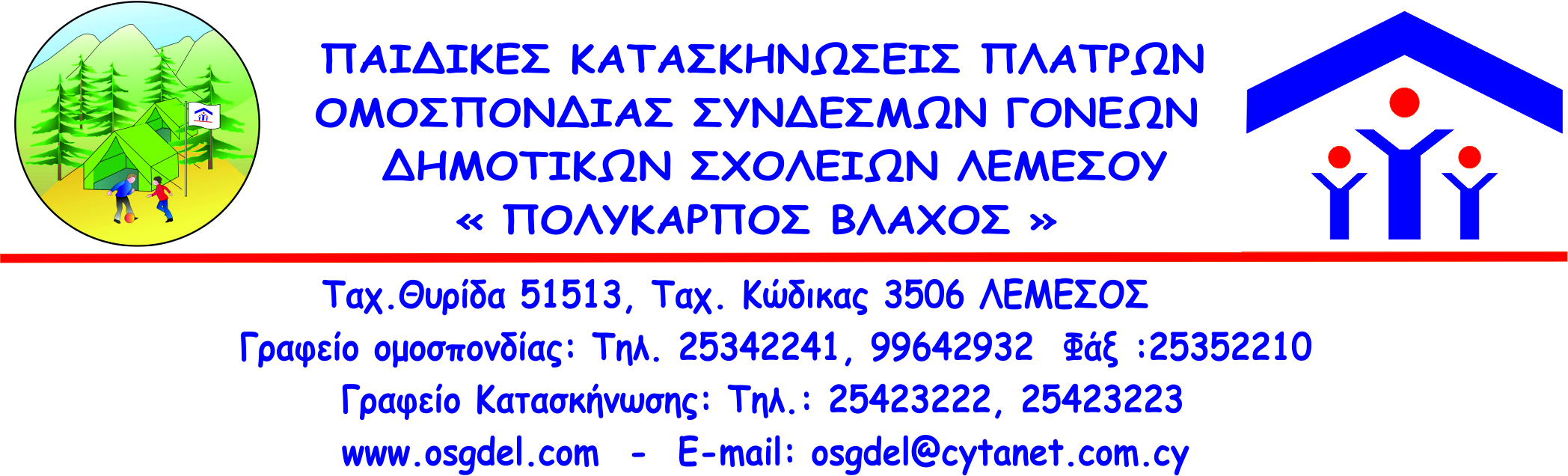 ΚΑΛΟΚΑΙΡΙ 2018ΚΑΛΟΚΑΙΡΙ 20181η1 Ιουλίου – 8 Ιουλίου1η1 Ιουλίου – 8 Ιουλίου2η 8 Ιουλίου – 15 Ιουλίου2η 8 Ιουλίου – 15 Ιουλίου3η15 Ιουλίου – 22 Ιουλίου3η15 Ιουλίου – 22 Ιουλίου 4η22 Ιουλίου – 29 Ιουλίου 4η22 Ιουλίου – 29 ΙουλίουΑ’ ΥΨΩΝΑΣ20Β’ ΥΨΩΝΑΣ15Α’ Κ. ΠΟΛΕΜΙΔΙΑ12ΑΓ. ΑΝΑΡΓΥΡΟΙ7ΑΓ. ΤΥΧΩΝΑΣ5ΓΕΡΜΑΣΟΓΕΙΑ16Α’ ΚΟΛΟΣΣΙ10ΑΥΔΗΜΟΥ3ΑΚΡΩΤΗΡΙ9Ε’9Β’16Β’ Κ. ΠΟΛΕΜΙΔΙΑ4ΚΑΡΜΙΩΤΙΣΣΑ17ΙΒ’14Β’ ΠΟΤ. ΓΕΡΜΑΣΟΓΕΙΑΣ20ΙΕ’10ΕΡΗΜΗ10Κ’16Ι’11ΚΔ’10ΙΔ’5ΚΕ’18ΙΑ’15ΚΖ’15ΚΣΤ’30Γ’11ΚΑ’28ΛΑΡΝΑΚΑ50ΛΙΝΟΠΕΤΡΑ11ΠΕΝΤΑΚΩΜΟ3ΙΗ’4ΤΡΙΜΙΚΛΙΝΗ10ΠΑΡΕΚΚΛΗΣΙΑ9ΠΙΣΣΟΥΡΙ7ΑΣΓΑΤΑ4ΣΟΥΝΙ-ΖΑΝΑΤΖΙΑ85η29 Ιουλίου – 5 Αυγούστου5η29 Ιουλίου – 5 Αυγούστου6η5 Αυγούστου – 12 Αυγούστου6η5 Αυγούστου – 12 Αυγούστου7η12 Αυγούστου – 19 Αυγούστου 7η12 Αυγούστου – 19 Αυγούστου 8η19 Αυγούστου – 26 Αυγούστου8η19 Αυγούστου – 26 ΑυγούστουΑΓΡΟΣ7ST. MARY’S15Α’ ΤΡΑΧΩΝΙ12Α’ ΑΓ. ΑΘΑΝΑΣΙΟΣ11ΑΣΩΜΑΤΟΣ4Α’6Β’ ΤΡΑΧΩΝΙ3Α’ ΠΟΤ. ΓΕΡΜΑΣΟΓΕΙΑΣ11Β’ ΚΟΛΟΣΣΙ14ΕΠΙΣΚΟΠΗ20ΑΜΜΟΧΩΣΤΟΣ95ΑΠΑΙΣΙΑ4ΙΑΜΑΤΙΚΗ8Η’12ΠΑΧΝΑ6Β’ ΑΓ. ΑΘΑΝΑΣΙΟΣ22ΙΓ’8Θ’8ΠΕΛΕΝΔΡΙ6Γ’ ΥΨΩΝΑΣ11ΙΘ’16ΙΖ’10Δ’14ΙΣΤ’14ΚΑΛΟ ΧΩΡΙΟ9Ζ’17ΚΥΒΙΔΕΣ7ΚΒ’10ΚΓ’12ΜΟΥΤΤΑΓΙΑΚΑ6ΚΗ’15ΠΑΛΩΔΙΑ7ΠΥΡΓΟΣ8ΚΥΠΕΡΟΥΝΤΑ9ΑΓ. ΑΜΒΡΟΣΙΟΣ4ΣΠΙΤΑΛΙ-ΠΑΡΑΜΥΘΑ4ΣΤ’12ΑΨΙΟΥ4